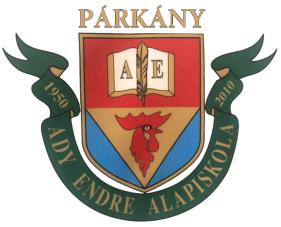 Ady Endre Alapiskola Základná škola Endre Adyho s VJMAdy utca 9, 943 01 Párkány - Adyho 9, 943 01 Štúrovo mail: info@adysuli.sk - web: www.adysuli.sk      Tel./Fax: 036/ 7520730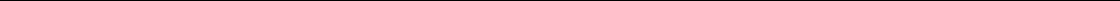                          Váž. pán	                                                   RNDr. Péter Bacsó, PhD.                      riaditeľ	                                                                                        ZŠ Endre Adyho s VJM - Ady Endre Alapiskola                                                   Adyho 9, 943 01 ŠtúrovoVec: Žiadosť o ukončení individuálnej integrácie žiaka v bežnej triede ZŠDolupodpísaný zákonný zástupca …………………………………………………………………..........…………..žiaka/žiačky …………………………………………………………., nar. …………………………………………,bytom …………………………………………………………….., ktorý/á/ navštevuje ……………………….. triedu Základnej školy Endre Adyho s vyučovacím jazykom maďarským v Štúrove Vás týmto žiadam o ukončenie individuálnej integrácie svojho dieťaťa, a to na základe odporúčania psychologického vyšetrenia/špeciálno-pedagogickej diagnostiky od: ......................... . Za vybavenie mojej žiadosti ďakujem.V Štúrove, dňa .................................Príloha:správa zo psychologického vyšetrenia/špeciálno-pedagogickej diagnostiky